В рамках конференции «Развитие производительных сил Кузбасса» прошел инвестиционный форум22 ноября в стенах «Кузбасс Арены» состоялся IV региональный инвестиционный форум «ИнвестПодъем», целью которого обозначен конструктивный диалог о реалиях и перспективах инвестиций в Кузбассе. На площадках мероприятия выступили представители Минэкономразвития Кузбасса, «Корпорации «МСП», федерального Фонда развития промышленности и инноваций, Ассоциации Кластеров, банка ВТБ, муниципальных образований Кузбасса, а также эксперты по финансовому планированию и масштабированию бизнеса, аналитики.Начался форум пленарной сессией «Окна возможностей для развития инвестиционного потенциала Кузбасса. Современные драйверы роста ВРП: новые вызовы для бизнеса и инфраструктуры поддержки. Лучшие практики». «На этой площадке очень важно, чтобы у нас состоялась дискуссия, чтобы вы делились своими мыслями. Кузбасс – это регион, в котором наиболее остро чувствуются как преимущества, складывающиеся в тот или иной момент, так и проблемы. Поэтому на правительственном уровне эта особенная роль Кузбасса сегодня признана и даны все инструменты для того, чтобы изменить ситуацию», – акцентировал министр экономического развития Кузбасса Константин Пытченко.О предлагаемых «Корпорацией «МСП» инструментах – программах кредитования, «зонтичном» поручительстве, поставках оборудования в лизинг – рассказал заместитель генерального директора АО «Корпорация «МСП» Кирилл Коломийцев. Также информацией о существующих мерах поддержки бизнеса поделились: заместитель директора по проектно-аналитической работе Ассоциации Кластеров, Технопарков и ОЭЗ России Евгений Кравченко и директор Фонда развития промышленности Кузбасса Владимир Маслов.Помимо этого, участники узнали о новых инвестиционных возможностях – цифровых финансовых активах, набирающих популярность в России. Продолжил рассказ об актуальных трендах на финансовых рынках директор Управления продаж конверсионных и процентных инструментов Банка ВТБ Александр Поливалов. Всё больше экспортеров сегодня обращают внимание на синтетическое кредитование в юанях.Вторым блоком встречи стала инвестиционная гостиная, в рамках которой потенциальные, начинающие и действующие предприниматели представили собственные инвестиционные проекты в сферах строительства, производства и цифровизации.Кроме того, впервые на площадке форума прошел правовой диктант для предпринимателей, направленный на повышение знаний в бизнес-среде. А завершился «ИнвестПодъем» экспертной сессией для муниципалитетов, на которой были представлены лучшие практики Кемеровского и Новокузнецкого муниципальных округов.Мероприятие организовано центром «Мой бизнес» при поддержке Министерства экономического развития Кузбасса в рамках национального проекта «Малое и среднее предпринимательство».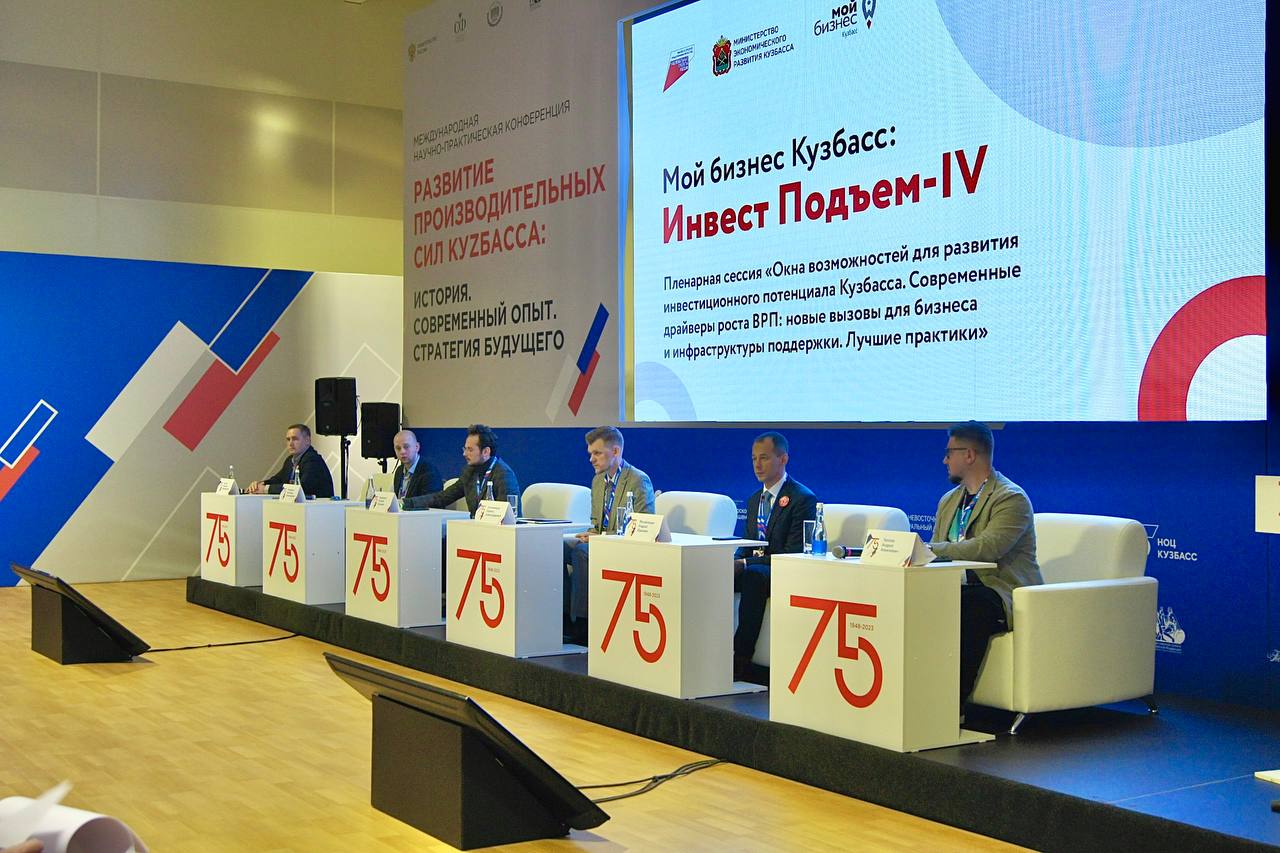 